May’s Private Reading Log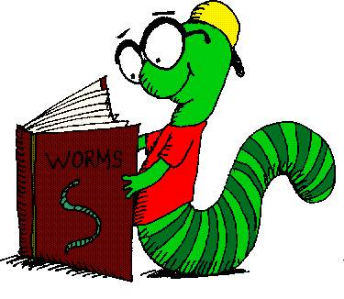 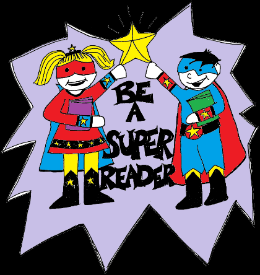 Your goal is to “Private Read” each day for 30 Minutes!Record how many minutes you read on each day.Upload a picture using ClassDojo Portfolio onMay 28, 2020.Name: Name: DateMinutes ReadFriday, May 1, 2020Monday, May 4, 2020Tuesday, May 5, 2020Wednesday, May 6, 2020Thursday, May 7, 2020Friday, May 8, 2020Monday, May 11, 2020Tuesday, May 12, 2020Wednesday, May 13, 2020Thursday, May 14, 2020Friday, May 15, 2020Monday, May 18, 2020Tuesday, May 19, 2020Wednesday, May 20, 2020Thursday, May 21, 2020Friday, May 22, 2020Tuesday, May 26, 2020Wednesday, May 27, 2020Thursday, May 28, 2020Friday, May 29, 2020